Муниципальное бюджетное общеобразовательное учреждениесредняя общеобразовательная школа №1имени генерал-лейтенанта Б.П.Юркова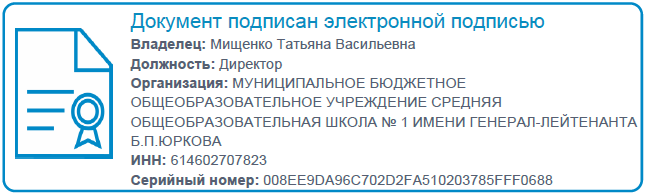 Положениео внутренней системе оценки качества образования в МБОУ СОШ №1 им.Б.П.ЮрковаОбщие положенияНастоящее Положение о внутренней системе оценки качества образования (далее — Положение) в муниципальном бюджетном общеобразовательном учреждении средней общеобразовательной школе №1 имени генерал-лейтенанта Б.П.Юркова (далее — ОО) закрепляет и  регулирует:структуру ВСОКО и ее основные направления;порядок организации и проведения контрольно-оценочных процедур;подходы к обеспечению объективности ВСОКО;соответствие результатам независимой оценки качества образования;направления и критерии мониторинга личностных и диагностики метапредметных образовательных результатов;общие требования к оценочным средствам реализации рабочих программ;состав внутришкольных мониторингов;структуру отчета по самообследованию.В Положении учтена действующая в РФ система федерального государственного контроля качества образования, подходы к независимой системе оценки качества образования; национальные исследования качества образования и международные сопоставительные исследования качества образования.Положение выступает основой для проектирования систем оценки достижения образовательных результатов обучающихся в рамках программ основного образования по уровням.Положение разработано в соответствии:с Федеральным законом от 29.12.2012 № 273-ФЗ «Об образовании в Российской Федерации»;Постановлением Правительства Российской Федерации от 05.08.2013 № 662 «Об осуществлении мониторинга системы образования»;Порядком организации и осуществления образовательной деятельности по основным общеобразовательным программам — образовательным программам начального общего, основного общего и среднего общего образования, утвержденным приказом Министерством просвещения Российской Федерации от 28.08.2020 № 442;Государственной программой Российской Федерации «Развитие образования», утвержденной постановлением Правительства Российской Федерации от 26 декабря 2017 г. № 1642;Указом Президента Российской Федерации от 07.05.2018 № 204 «О национальных целях и стратегических задачах развития Российской Федерации на период до 2024 года»;Приказом Министерства просвещения Российской Федерации от 13.03.2019 № 114«Об утверждении показателей, характеризующих общие критерии оценки качества условий осуществления образовательной деятельности организациями, осуществляющими	образовательную	деятельность	по	основным общеобразовательным программам, образовательным программам среднего профессионального образования, основным программам профессионального обучения, дополнительным общеобразовательным программам»;Приказом Министерства образования и науки Российской Федерации от 22.09.2017 № 955 «Об утверждении показателей мониторинга системы образования»;ФГОС НОО, утвержденным приказом Минпросвещения России от 31.05.2021 № 286ФГОС ООО, утвержденным приказом Минпросвещения России от 31.05.2021 № 287ФГОС СОО, утвержденным приказом Минпросвещения России от 17.05.2012 № 413;Федеральным государственным образовательным стандартом начального общего образования обучающихся с ограниченными возможностями здоровья, утвержденным приказом Министерства образования и науки Российской Федерации от 19.12.2014 № 1598;Федеральным государственным образовательным стандартом образования обучающихся с умственной отсталостью (интеллектуальными нарушениями), утвержденным Приказом Министерства образования и науки Российской Федерации от 19.12.2014 № 1599;Порядком проведения самообследования в образовательной организации, утвержденным приказом Министерства образования и науки Российской Федерации от 14.06.2013 № 462;Показателями деятельности образовательной организации, подлежащей самообследованию, утвержденными приказом Министерства образования и науки Российской Федерации от 10.12.2013 № 1324;Показателями, характеризующими общие критерии оценки качества образовательной деятельности организаций, осуществляющих образовательную деятельность, утвержденными приказом Министерства образования и науки Российской Федерации от 05.12.2014 № 1547;Приказом Федеральной службы по надзору в сфере образования и науки № 590, Министерства просвещения Российской Федерации № 219 от 06.05.2019 «Об утверждении методологии и критериев оценки качества общего образования в общеобразовательных организациях на основе практики международных исследований качества подготовки обучающихся»;Приказом Министерства образования и науки Российской Федерации от 23.08.2017 № 816 «Об утверждении Порядка применения организациями осуществляющими образовательную деятельность, электронного обучения, дистанционных образовательных технологий при реализации образовательных программ»;Уставом ОО;Положением о формах, периодичности, порядке текущего контроля и промежуточной аттестации обучающихся ОО;Положением об индивидуальном учете освоения обучающимися образовательных программ и поощрений обучающихся ОО;Положением	о	реализации	образовательных	программ	с	использованием электронного обучения и дистанционных образовательных технологий ОО;иными нормативно-правовыми документами, регламентирующими деятельность ОО при формировании ВСОКО.В Положении использованы следующие понятия и термины:внутренняя система оценки качества образования (ВСОКО) - это функциональное единство должностных лиц, локальных регуляторов, процедур и методов оценки, посредством которых обеспечивается своевременная и полная информация о соответствии образовательной деятельности ОО требованиям ФГОС и потребностям участников образовательных отношений;качество образования — комплексная характеристика образовательной деятельности и подготовки обучающегося, выражающая степень его соответствия ФГОС, федеральным государственным требованиям и (или) потребностям физического или юридического лица, в интересах которого осуществляется образовательная деятельность, в том числе степень достижения планируемых результатов освоения основной образовательной программы;качество условий – это выполнение санитарно-гигиенических норм организации образовательной деятельности; организация питания в образовательной организации; реализация мер по обеспечению безопасности обучающихся в организации образовательной деятельности;Федеральный государственный образовательный стандарт (ФГОС) определяет обязательный минимум содержания образовательных программ, максимальный объем учебной нагрузки обучающихся, требования к уровню подготовки выпускников, требования к условиям организации образовательной деятельности;независимая оценка качества образования (НОКО) - регламентируемый на федеральном уровне инструмент внешней оценки качества образования, осуществляемой официально уполномоченным оператором;основная образовательная программа (ООП) – комплекс основных характеристик образования (объем, содержание, планируемые результаты), организационно- педагогических условий, структура которых задана требованиями ФГОС общего образования;внутришкольный контроль – общий административный контроль качества образования в ОО, основанный на данных ВСОКО и обеспечивающий функционирование ВСОКО;оценка (оценочная процедура) — установление степени соответствия фактических показателей планируемым или заданным в рамках основной образовательной программы;диагностика — контрольный замер, срез;мониторинг —длительное системное наблюдение за управляемым объектом;ВПР – всероссийская проверочная работа;ГИА — государственная итоговая аттестация;ЕГЭ — единый государственный экзамен;ОГЭ — основной государственный экзамен;КИМ — контрольно-измерительные материалы;НОКО – независимая оценка качества образования;ООП — основная образовательная программа;УУД — универсальные учебные действия;АООП – адаптированная основная образовательная программа;ОВЗ – ограниченные возможности здоровья;СанПиН – санитарно-эпидемиологические правила и нормы;ДОТ – дистанционные образовательные технологии;ЭО – электронное обучение.ВСОКО функционирует как единая система контроля и оценки качества образования в ОО и включает в себя:субъекты контрольно-оценочной деятельности;контрольно-оценочные процедуры;контрольно-измерительные материалы;аналитические документы для внутреннего потребления;информационно-аналитические продукты для трансляции в публичных источниках.Организационная модель ВСОКО Организационная   модель	ВСОКО	включает   как   взаимосвязанные	следующие компоненты:функционал должностных лиц;локальные нормативные акты и программно-методические документы;предметы/направления, критерии/показатели оценки предметных и метапредметных результатов и диагностики личностных результатов;типы и виды контроля;формы и методы контрольно-оценочных и диагностических процедур;информационно-аналитические материалы;циклограммы и графики контрольно-оценочных и диагностических процедур;программно-аппаратное обеспечение, цифровые ресурсы.Направления ВСОКО:оценка реализуемых образовательных программ;оценка	условий	реализации	образовательных	программ	(по	уровням	общего образования);оценка достижения обучающимися планируемых результатов освоения ООП по уровням общего образованияоценка	удовлетворенности	участников	образовательных	отношений	качеством образования в ОО.Контрольно-оценочные и диагностические процедуры ВСОКО реализуют подходы, обозначенные в целевых разделах ООП по каждому уровню общего образования, в подразделах «Система оценки достижения планируемых образовательных результатов обучающихся».Состав должностных лиц и их функционал представлен в Приложении 1 к настоящему Положению.Критерии и показатели контрольно-оценочных и диагностических процедур представлены в Приложениях 2 – 6 к настоящему Положению.Циклограмма контрольно-оценочных и диагностических процедур интегрирована с годовым планом административного контроля, который ежегодно утверждается приказом директора МБОУ СОШ №1 им.Б.П.Юркова об административном контроле, проведении самообследования и обеспечении функционирования ВСОКО.Взаимодействие ВСОКО и ВШКОценочные мероприятия и процедуры в рамках ВСОКО проводятся в течение всего учебного года, результаты обобщаются на этапе подготовки ОО отчета о самообследовании.Мероприятия ВШК являются неотъемлемой частью ВСОКО.Основные мероприятия ВСОКО:оценка соответствия ФГОС реализуемых в ОО образовательных программ;контроль реализации рабочих программ;оценка условий реализации ООП в соответствии с ФГОС;контроль состояния условий реализации ООП и мониторинг реализации «дорожной карты» развития условий реализации ООП;мониторинг	сформированности	и	развития	метапредметных	образовательных результатов;оценка	уровня	достижения	обучающимися	планируемых	предметных	и метапредметных результатов освоения основных образовательных программ;мониторинг индивидуального прогресса обучающегося в достижении предметных и метапредметных результатов освоения основных образовательных программ;мониторинг личностного развития обучающихся, сформированности личностных УУД;контроль реализации программы воспитания;контроль реализации программы коррекционной работы;оценка	удовлетворенности	участников	образовательных	отношений	качеством образования;систематизация и обработка оценочной информации, подготовка аналитических документов по итогам ВСОКО;подготовка отчета о самообследовании, в том числе для размещения на официальном сайте ОО.Состав должностных лиц, выполняемый ими в рамках ВСОКО функционал, состав и сроки контрольно-оценочных мероприятий определяются ежегодным приказом руководителя ОО об организации и проведении контрольно-оценочной деятельности и подготовке отчета о самообследовании.Контрольно-оценочные мероприятия и процедуры в рамках ВСОКО включаются в годовой план работы ОО.Данные ВШК используются для установления обратной связи субъектов управления качеством образования в ОО.Данные ВШК выступают предметом различных мониторингов, перечень которых определен настоящим Положением.Оценка содержания образованияОценка содержания образования в ОО проводится в форме внутренней экспертизы ООП по уровням общего образования на предмет:соответствия ФГОС в части панируемых результатов; подпрограмм содержательного раздела; учебных планов (включая индивидуальные учебные планы) и плана внеурочной деятельности;соответствия учебного плана и плана внеурочной деятельности требованиям СанПиН;соответствия расписания учебных занятий требованиям СанПиН;реализации запросов родителей (законных представителей) и обучающихся;своевременности корректив и актуальности всех компонентов ООП;соответствия условий реализации ООП целям и задачам обеспечения качества образования;представленности цифровых образовательных ресурсов в Программе воспитания, Программе формирования и развития УУД.Оценка содержания предусматривает:предваряющую	оценку	на	этапе	разработки	ООП	(проводится	заместителем директора до ее публичного согласования и утверждения);ежегодную оценку на предмет актуальности, своевременности изменений (проводится заместителем директора в марте и (или) августе);проективную	оценку	на	предмет	предстоящей	корректировки	содержания (проводится заместителем директора в июне).Оценка содержания образования проводится с использованием чек-листа, являющегося  приложением к настоящему Положению (Приложение 2)Оценка дополнительных общеразвивающих программ проводится только на этапе их внесения в школьный реестр дополнительных общеразвивающих программ по параметрам:соответствие тематики программы запросу потребителей;наличие документов, подтверждающих запрос потребителей;соответствие содержания программы заявленному направлению дополнительного образования;соответствие структуры и содержания программы региональным требованиям (при их наличии);соответствие	форм	и	методов	оценки	планируемых	результатов	содержанию программы.Перечень реализуемых дополнительных общеобразовательных программ обновляется ежегодно, с учетом достижений науки, техники, а также с учетом государственной политики в сфере дополнительного образования детей и запроса потребителей.По итогам оценки основных и дополнительных общеобразовательных программ делается вывод об эффективности педагогической системы школы в отношении:обеспечения индивидуальных образовательных траекторий обучающихся;интеграции урочной и внеурочной деятельности;инструментария формирующей оценки и ориентации учебных занятий на достижение уровня функциональной грамотности;культуры учебного взаимодействия педагогов и обучающихся;психолого-педагогического	сопровождения	самоорганизации	и	познавательной самомотивации обучающихся;проектной и исследовательской деятельности обучающихся;социального, научно-методического партнерства;деятельности внутришкольных методических объединений.Оценка выполнения объема образовательных программ проводится в рамках административного контроля окончания учебного года. Данные о выполнении объема образовательных программ используются для своевременной корректировки образовательного процесса, включая применение электронного обучения и дистанционных образовательных технологий. По результатам оценки образовательных программ выносится решение о внесении соответствующих изменений. Изменения вносятся на основании приказа директора МБОУ СОШ №1 им.Б.П.Юркова с учетом протокола согласования изменений со стороны методического совета школы.Оценка условий реализации ООПОценка условий реализации ООП ОО (по уровням общего образования) требованиям ФГОС проводится в отношении:кадровых условий;психолого-педагогических условий;информационно-методических условий;материально-технических условий;финансово-экономических условий.Оценка условий предусматривает:наличие в каждой ООП по уровню общего образования «дорожной карты» обеспечения и развития условий в соответствии с требованиями ФГОС общего образования;учет федеральных показателей деятельности образовательной организации, подлежащей самообследованию;учет федеральных требований к содержанию отчета о самообследовании;использование аутентичных критериев оценки условий в соответствии с требованиями ФГОС общего образования.Оценка условий реализации ООП проводится согласно Приложению 3 к настоящему Положению.Результаты ежегодной оценки условий реализации образовательных программ включаются в отчет о самообследовании. Для отчета о самообследовании используются те же критерии, которые включены в структуру оценки условий реализации образовательных программ.Оценка условий реализации дополнительных общеобразовательных программ проводится в рамках оценки условий реализации основных образовательных программ. Критерии, специфичные для оценки условий реализации дополнительных образовательных программ, формируются под промо-концепцию таких программ, по инициативе руководителя ОО.Допускается отражать те или иные условия, необходимые для реализации конкретных рабочих программ или дополнительных общеразвивающих программ в их пояснительных записках.Оценка образовательных результатов обучающихсяОценка образовательных результатов представляет собой совокупность контрольно- оценочных и диагностических процедур, направленных на констатацию степени достижения/недостижения обучающимися планируемых результатов освоения ООП по уровням общего образования: личностных, метапредметных, предметных.Все группы образовательных результатов: личностные, метапредметные, предметные – оцениваются/ диагностируются в рамках:текущего контроля (контроля освоения тематических разделов рабочих программ);промежуточной аттестации (контроля освоения части ООП, ограниченной одним учебным годом.Оценка предметных образовательных результатов интегрирована с подготовкой отчета о   самообследовании по блоку «Качество подготовки обучающихся». Структура оценки предметных результатов отражена в Приложении 4.Контрольно-оценочные и диагностические процедуры в части оценки образовательных результатов являются инструментом:мониторинга сформированности и развития личностных образовательных результатов (Приложение 5);мониторинга	сформированности	и	развития	метапредметных	образовательных результатов (Приложение 6);мониторинга предметных образовательных результатов в разрезе дисциплин и курсов учебного плана (на основе сводной ведомости успеваемости);мониторинга индивидуального прогресса обучающихся в урочной и внеурочной деятельности (см. п. 6.6).Оценка образовательных результатов учитывает также данные, полученные по итогам:ГИА;независимых региональных диагностик;ВПР;Индивидуальный прогресс обучающегося в урочной и внеурочной деятельности оценивается посредством:отметок сводной ведомости успеваемости;статистического учета единиц портфолио обучающегося;экспертного заключения на реализованный индивидуальный проект.Данные об индивидуальном прогрессе обучающегося в урочной и внеурочной деятельности используются для решения текущих и перспективных задач психолого- педагогического сопровождения образовательной деятельности школы.Подходы, обозначенные в пп. 6.1. – 6.6. распространяются как на ООП, так и на АООП.Административный контроль и объективность ВСОКОФункционирование ВСОКО подчинено задачам внутришкольного административного    контроля.Административный контроль гарантирует объективность результатов ВСОКО.В	целях	достижения	объективности	ВСОКО	поддерживается	единая	культура педагогического коллектива в части оценочной деятельности, которая включает:наличие оценочных модулей во всех рабочих программах по дисциплинам и курсам учебного плана и курсам внеурочной деятельности;полное соответствие планируемых и оцениваемых результатов, их обязательная кодификация;доступность кодификаторов образовательных результатов как для обучающихся, так и для родителей (законных представителей);использование всеми педагогами уровневых оценочных материалов, позволяющих определять высокий, повышенный или базовый уровни освоения содержания рабочих программ;фиксацию высокого уровня освоения отметкой «5»; повышенного отметкой «4»; базового отметкой «3»;охват планируемых результатов блоков «ученик научится»; «ученик получит возможность научиться»;составление тематического содержания и оценочных инструментов для углубленных предметов с ориентацией на блок «ученик получит возможность научиться»;системную просветительскую работу с родителями (законными представителями) по вопросам оценки.Взаимосвязь контрольно-оценочных и диагностических процедур ВСОКО и задач административного контроля обеспечивается:ежегодным приказом руководителем ОО об административном контроле, проведении самообследования и обеспечении функционирования ВСОКО;ежегодным планом административного контроля, в который встроена циклограмма контрольно-оценочных и диагностических процедур;системной управленческой аналитикой, основанной на данных ВСОКО в разрезе их востребованности для принятия управленческих решений.ВСОКО и самообследованияСамообследование – мероприятие ВСОКО.Отчет о самообследовании – документ ВСОКО с обязательным размещением на официальном сайте ОО.График работ по самообследованию и подготовке отчета о самообследовании утверждается приложением к ежегодному приказу «Об административном контроле, проведении самообследования и обеспечении функционирования ВСОКО».Мониторинги в рамках ВСОКОВ рамках ВСОКО проводятся обязательные мониторинги:достижения обучающимися личностных образовательных результатов;достижения обучающимися метапредметных образовательных результатов;академической успеваемости обучающихся, результатов ГИА, ВПР, региональных диагностик;выполнения «дорожной карты» обеспечения и развития условий реализации образовательных программ.По инициативе участников образовательных отношений и (или) в рамках Программы развития ОО могут разрабатываться и проводиться иные мониторинги. Перечень мониторингов фиксируется ежегодным приказом руководителя ОО об административном контроле, проведении самообследования и обеспечении функционирования ВСОКО.Ежегодному анализу подлежат показатели деятельности ОО, выносимые в отчет о самообследовании. Результаты ежегодного анализа составляют аналитическую часть отчета о самообследовании, в соответствии с федеральными требованиями.Документы ВСОКОДокументы ВСОКО — это совокупность информационно-аналитических продуктов контрольно-оценочной деятельности субъектов ВСОКО, предусмотренные ежегодным приказом руководителя ОО об административном контроле, проведении самообследования и обеспечении функционирования ВСОКО.К документам ВСОКО относятся:отчет о самообследовании;сводные ведомости успеваемости;аналитические справки по результатам мониторингов, результатам опроса удовлетворенности родителей (законных представителей), результатам плановых административных проверок и др.;аналитические справки-комментарии к результатам внешних независимых диагностик и ГИА;анкетно - опросный материал; шаблоны стандартизованных форм и др.;приложения к протоколам заседаний коллегиальных органов управления ОО.Состав документов ВСОКО ежегодно корректируется, в зависимости от задач административного контроля в текущем учебном году.Должностное лицо, координирующее своевременную и качественную подготовку документов ВСОКО, ежегодно назначается приказом руководителя ОО.Заключительные положенияНастоящее Положение реализуется во взаимосвязи с Положением о фонде оплаты труда в ОО, Положением о формах, периодичности, порядке текущего контроля и промежуточной аттестации обучающихся, Положением об индивидуальном учете освоения обучающимися образовательных программ и поощрений обучающихся.Изменения в настоящее Положение вносятся согласно порядку, предусмотренному Уставом ОО.Основания для внесения изменений в настоящее Положение:изменение законодательства в сфере образования, в том числе принятие новой редакции ФГОС ОО;существенные корректировки смежных локальных актов, влияющих на содержание ВСОКО.Текст настоящего Положения подлежит размещению в установленном порядке на официальном сайте ОО.Приложение 1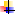 Функционал должностных лиц, субъектов ВСОКОПриложение 2Чек-лист оценки процесса и содержания образования1 В ходе внутренней оценки оставляют один из вариантов маркировки.Приложение 3Оценка условий реализации образовательных программПриложение 4Оценка достижения предметных результатов освоения ООП в соответствии с ФГОС проводится в следующих формах:промежуточная аттестация в соответствии с Положением о порядке проведения текущего контроля и промежуточной аттестации МБОУ СОШ №1 им. Б.П.Юркова;накопительная оценка индивидуальных образовательных достижений обучающихся (с использованием технологии портфолио) в соответствии с Положением о порядке учета индивидуальных достижений обучающихся МБОУ СОШ №1 им. Б.П.Юркова;анализ результатов внешних независимых диагностик, всероссийских проверочныхработ;итоговая оценка по предметам, не выносимым на ГИА;анализ результатов ГИА.Сводная информация по итогам оценки предметных результатов проводится последующим показателям:Показатели оценки предметных образовательных результатовПриложение 5 (вариант 1)Мониторинг сформированности и развития личностных образовательных результатовРезультаты данного мониторинга дополняются справкой о занятости обучающихся во внеурочных видах деятельности, справкой о школьной системе дополнительного образования и системе учета занятости обучающихся в организациях дополнительного образования детей.Приложение 6 (вариант 1)Оценка метапредметных образовательных результатовПриложение 6 (вариант 2)Оценка метапредметных образовательных результатовПринято на педагогическом совете школы Протокол № 1От 26.08.2022СогласованоПредседательУправляющего совета школы _______Е.В.ЦыбуляУтверждаюДиректор школыМБОУ СОШ №1 им.Б.П.Юркова_______Т.В.МищенкоПриказ №180-ОД от 29.08.2022Должностное лицоВыполняемые функцииРуководитель ОО   организует стратегическую проработку развития ВСОКО; создает условия для функционирования ВСОКО; утверждает должностные инструкции лиц, включенных в обеспечение функционирования ВСОКО;организует	разработку	локальной	нормативной	базы ВСОКОиздает распорядительные акты по вопросам ВСОКО; утверждает план ВШК;   принимает управленческие решения по развитию качества образования на основе анализа результатов внутренней оценки;   обеспечивает         предоставление         учредителю         иобщественности отчета о результатах самообследования.Заместители руководителя ООосуществляют	проработку	позиций	для	локального регулирования ВСОКО;вносят предложения по изменению текущей локальной нормативной базы ВСОКО;готовят проекты распорядительных актов по вопросам ВСОКО;вносят предложения по оптимизации и развитию ВСОКО; координируют деятельность педагогов и аналитической службы (при наличии);привлекают научных консультантов и экспертов; формируют повестку их занятости и контролируют исполнение работ;   организуют систему мониторинга качества образования в ОО, осуществляют сбор, обработку, хранение и предоставление информации о состоянии и динамике развития;формируют план ВШК и разрабатывают мероприятия с учётом данного плана;осуществляют ВШК и анализируют его результаты;разрабатывают должностные инструкции лиц, включенных в обеспечение функционирования ВСОКО и проведение ВШК;обеспечивают	соответствие	оценочного	блока	ООП требованиям ФГОС общего образования;формируют требования к организации текущего контроля успеваемости;организуют промежуточную аттестацию обучающихся; организуют	итоговую	аттестацию	обучающихся	по предметам, не выносимым на ГИА;разрабатывают, при участии технических специалистов,шаблоны документирования оценочной информации, в т.ч. включаемой в отчет о самообследовании;   контролируют выполнение сетевого графика ВСОКО; организуют изучение информационных запросов основных пользователей образовательными услугами и участников образовательных отношений;изучают, обобщают и распространяют передовой опыт построения, функционирования и развития ВСОКО; обеспечивают предоставление информации о качестве образования на разные уровни системы оценки качества образования;   вносят рекомендации в дизайн электронной версии отчета о самообследовании, размещаемой на официальном сайте ОО;осуществляют итоговое написание отчета о самообследовании согласно выполняемому функционалу и в соответствии с приказом руководителя ОО;принимают        участие         в         научно-методическомсопровождении аттестации педагогов.Педагогический советопределяет стратегические направления развития системы образования в ОО;принимает участие в обсуждении системы показателей, характеризующих состояние и динамику развития системы образования;участвует в оценке качества и результативности труда педагогических работников;принимает решение   о   перечне   учебных   предметов,выносимых на промежуточную аттестацию.Методический советанализирует ход, результаты и эффективность выполнения программы развития ОО, представляет по итогам анализа соответствующие отчеты;изучает, обобщает и распространяет лучший опыт; разрабатывает методические рекомендации по подготовке стратегических документов (программ развития, информатизации и т. д.), развитию инновационной, экс- периментальной, проектной деятельности и управлению проектами;разрабатывает	и	внедряет	в	практику	модель сопровождения интеллектуально одаренных детей; принимает участие в формировании информационных запросов	основных		пользователей		образовательным услугам и участников образовательных отношений;разрабатывают и реализуют систему мер по информированию педагогических работников о целях и содержании ВСОКО;   разрабатывает единые требования к оценке результатовосвоения программ на основе образовательных стандартов;Общее	собрание (конференция)дает общественную оценку качества образования как составляющей внешней оценки качества;   дает	оценку	эффективности	реализации	программыразвития ОО, обеспечения качества условий обучения.Управляющий советпредставляет интересы родителей (законных представителей) в вопросах оценки образовательных результатов обучающихся;вносит предложения по оценке условий реализации образовательных программ;   участвует в обсуждении подходов к оценке содержания образовательных программ;   рассматривает проекты локальных нормативных актовВСОКО.Научные консультанты,внешние экспертыоказывают	консультативную	помощь	управленческой команде;проводят экспертизу документов ВСОКО.Руководители методическихобъединений и (или) методистыорганизуют методическое сопровождение оценочной деятельности педагогов;осуществляют руководство формированием фондов оценочных средств;содействуют осуществлению обратной связи с участниками образовательных отношений в вопросах доступности информации ВСОКО;   содействуют повышению квалификации педагогических работников ОО по осуществлению контрольно-оценочных процедур;готовят предложения для администрации по выработкеуправленческих решений по результатам оценки качества образования на уровне ОО.Технические специалистыразрабатывают программное обеспечение для сбора, хранения и статистической обработки информации о состоянии и динамики развития системы образования на уровне ОО;вносят	предложения		по	автоматизации		процедур подготовки	отчета	о		самообследовании	и		прочих информационно-аналитических продуктов ВСОКО; обеспечивают размещение отчета о самообследовании на официальном сайте ОО;осуществляют техническое сопровождение подготовки,размещения и последующего обновления электронной версии отчета о самообследовании.Педагогиосуществляют текущий контроль успеваемости в соответствии с принятым в ОО порядком;обеспечивают проведение текущего контроля качественными контрольно-измерительными материалами; реализуют воспитывающий потенциал формирующегооценивания;обеспечивают своевременной оценочной информацией курирующего заместителя руководителя ОО;   участвуют в процедурах оценки качества индивидуальных образовательных	достижений	обучающихся, профессиональной компетентности педагогов и их деятельности, оценки качества образовательной деятельности, качества инновационной деятельности, качества оценки условий (комфортности) обучения; оценки качества воспитательной работы по предмету, качества материально-технического обеспечения;ведут индивидуальный учет образовательных достижений обучающихся в рамках своего предмета/курса/проекта; взаимодействуют	с	родителями	(законными представителями) обучающихся по вопросам результатов их успеваемости;заполняют классные журналы/ электронные журналы; участвуют	в	обобщении	и	распространении педагогического опыта по проблеме оценки качества образования;пишут,	по	запросу	администратора,	аналитическиесправки.Проектные группыпроводят мониторинг и оценку качества образования в ОО; выявляют факторы и риски, влияющие на качество образования и способствующие достижению поставленных целей повышения, изменения качества образования;выполняет     техническое      задание      на      проведениемониторинга и оценки качества образования.Совет обучающихсявносит предложения Управляющему совету по оценке качества образования;формирует коллективное мнение Совета обучающихся об удовлетворенности	порядком,	формами	и	методамитекущего контроля и промежуточной аттестации.№Критерии оценкиЕдиница измерения11. Образовательная деятельность1. Образовательная деятельность1. Образовательная деятельность1.1Общая численность обучающихся МБОУ СРШ №1 им. Б.П. Юркова:Чел.1.2Численность обучающихся, осваивающих основную образовательную программу:Численность обучающихся, осваивающих основную образовательную программу:1.2– начального общего образования;Чел.1.2– основного общего образования;Чел.1.2– среднего общего образованияЧел.1.2– адаптированные основные образовательные программыЧел.1.2– иные уровни ООП, если реализуются (указать)Чел.1.3Формы получения образования в ОО:Формы получения образования в ОО:1.3– очная;Имеется/не имеется.Количество чел.1.3– очно-заочная;Имеется/не имеется.Количество чел.1.3– заочнаяИмеется/не имеется.Количество чел.1.3Наличие обучающих, получающих образование:1.3– в семейной формеЧел.1.3– из них - прикрепляемых в качестве экстернов дляпрохождения промежуточной аттестации1.3– в форме самообразованияЧел.1.3– из них - прикрепляемых в качестве экстернов дляпрохождения промежуточной аттестацииЧел.1.4Реализация ООП по уровням общего образования:Реализация ООП по уровням общего образования:1.4– сетевая форма;Имеется/не имеется.Количество договоров о сетевом взаимодействии1.4– с применением электронного обучения и дистанционных образовательных технологий;Имеется/не имеется. Количество единиц рабочих программ, гдеиспользуется ЭО и ДОТ2. Соответствие образовательной программы требованиям ФГОС2. Соответствие образовательной программы требованиям ФГОС2. Соответствие образовательной программы требованиям ФГОС2.1Соответствие структуры, содержания и академическогообъема учебного плана требованиям ФГОССоответствует/несоответствует2.2Наличие индивидуальных учебных планов дляобучающихся: с низкой мотиваций, с ОВЗ, одаренных; обучающихся в профильных классахИмеется/не имеется2.3Наличие материалов, подтверждающих учет в учебномплане образовательных потребностей и запросов обучающихся и (или) их родителей (законныхИмеется/не имеетсяпредставителей)2.4Наличие рабочих программ учебных предметов, курсов, дисциплин (модулей) по всем предметам, курсам,дисциплинам (модулям) учебного плана. Соответствие суммарного академического объема рабочих программакадемическому объему учебных плановИмеется/не имеется2.5Соответствие содержания рабочих программ учебных предметов, курсов, дисциплин (модулей) по всемпредметам, курсам, дисциплинам (модулям) требованиямФГОССоответствует/не соответствует2.6Наличие Программ воспитания и диагностическогоинструментария для мониторинга достижения личностных образовательных результатовИмеется/не имеется2.7Наличие плана внеурочной деятельностиИмеется/не имеется2.8Наличие рабочих программ и другой документации по направлениям внеурочной деятельности, соответствие ихсодержания заявленному направлениюИмеется/не имеется2.9Наличие программы психолого-педагогическогосопровожденияИмеется/не имеется2.10Наличие «дорожной карты» развития условий реализацииООПИмеется/не имеется3. Соответствие образовательной программы концепции развития ОО3. Соответствие образовательной программы концепции развития ОО3. Соответствие образовательной программы концепции развития ОО3.1Соответствие планируемых результатов освоения ООП запросу участников образовательных отношенийСоответствует/не соответствует3.2Наличие материалов, подтверждающих учет потребностей участников образовательных отношений при разработке части ООП, формируемой участниками образовательныхотношенийИмеется/не имеется3.3Отражение в пояснительной записке ООП особенностейконтингента ООИмеется/не имеется3.4Отражение в пояснительной записке к ООП специфики и традиций образовательной организации, социальногозапроса потребителей образовательных услугИмеется/не имеется3.5Наличие в системе оценки достижения планируемых результатов аутентичных форм, методов оценки иизмерительных материаловСоответствует/не соответствует3.6Наличие в Программах воспитания общешкольныхпроектов с краеведческим компонентомСоответствует/несоответствует3.7Доля урочных мероприятий в Программах воспитанияСоответствует/несоответствует3.8Наличие в рабочих программах учебных предметов, курсовкраеведческого компонентаИмеется/не имеется3.9Наличие в программах формирования/развития УУДмероприятий, реализуемых при участии партнерских организацийИмеется/не имеется3.10Отношение количества рабочих программ курсов части учебного плана, формируемой участниками образовательных отношений, к количеству обучающихся,осваивающих ООПКоличество ед. на одного обучающегося3.11Наличие и количество индивидуальных учебных планов для обучающихся:Наличие и количество индивидуальных учебных планов для обучающихся:3.11– по очно-заочной, заочной формеКоличество ед./неимеется3.11– обучающихся на дому по медицинским показаниям или получающих длительное лечение в санаторно-медицинскихучрежденияхКоличество ед./не имеется3.11– с ОВЗ на основании инклюзии в классах с нормативноразвивающимися сверстникамиКоличество ед./неимеется3.11– 8-9-х классов, реализующих индивидуальные проекты врамках профориентацииКоличество ед./неимеется3.11– профильных классов на уровне среднего общегообразованияКоличество ед./неимеется3.12Наличие внешней экспертизы на план внеурочнойдеятельностиИмеется/не имеется3.13Отношение количества рабочих программ курсоввнеурочной деятельности к требованиям ФГОС к количеству обучающихся, осваивающих ООПКоличество ед. на одного обучающегося3.14Наличие Программы формирования и развития УУДИмеется/не имеется3.15Наличие внешней экспертизы на Программу формированияи развития УУД требованиям ФГОСИмеется/не имеется3.16Доля урочных мероприятий Программы формирования иразвития УУД в общем объеме программы в часах%3.17Соответствие учебного плана ООП требованиям СанПиНСоответствует/несоответствует№Критерии оценкиЕдиница измерения1. Образовательная деятельность1. Образовательная деятельность1. Образовательная деятельность1.1Общая численность обучающихся, осваивающих основнуюобразовательную программуЧеловек1.2Общая численность обучающихся, осваивающих основную образовательнуюпрограмму:Общая численность обучающихся, осваивающих основную образовательнуюпрограмму:1.2начального общего образованияЧеловек1.2основного общего образованияЧеловек1.2среднего общего образованияЧеловек1.3Формы получения образования в ОО:Формы получения образования в ОО:1.3очнаяИмеется / не имеется.Количество человек1.3очно-заочнаяИмеется / не имеется.Количество человек1.3заочнаяИмеется / не имеется.Количество человек1.4Реализация ООП по уровням общего образования:Реализация ООП по уровням общего образования:1.4сетевая формаИмеется / не имеется.Количество человек1.4с применением дистанционных образовательных технологийИмеется / не имеется.Количество человек1.4с применением электронного обученияИмеется / не имеется.Количество человек2. Соответствие образовательной программы требованиям ФГОС2. Соответствие образовательной программы требованиям ФГОС2. Соответствие образовательной программы требованиям ФГОС2.1Соответствие структуры ООП требованиям ФГОС ООСоответствует /не соответствует2.2Наличие материалов, подтверждающих реализацию в ООПчасти, формируемой участниками образовательных отношенийИмеется / неимеется2.3Соответствие объема части ООП, формируемой участникамиобразовательных отношений, требованиям ФГОС ООСоответствует /не соответствует2.4Отражение в пояснительной записке к ООП специфики и традиций образовательной организации, социального запросапотребителей образовательных услугИмеется / не имеется2.5Соответствие учебного плана ООП требованиям ФГОС ОО по составу предметных областей и наименованиям учебныхпредметовСоответствует / не соответствует2.6Соответствие учебного плана ООП требованиям ФГОС ОО пообъему часовСоответствует /не соответствует2.7Соответствие учебного плана ООП требованиям СанПиНСоответствует /не соответствует2.8Наличие рабочих программ учебных предметов, курсов,дисциплин (модулей) по всем предметам учебного плана, их соответствие требованиям ФГОС ООИмеется / не имеется2.9Наличие рабочих программ курсов части учебного плана,формируемой участниками образовательных отношенийИмеется / неимеется2.10Отношение количества рабочих программ курсов частиучебного плана, формируемой участниками образовательных отношений, к количеству обучающихся, осваивающих ООПКоличество ед. на одногообучающегося2.11Наличие и количество индивидуальных учебных планов для обучающихся:Наличие и количество индивидуальных учебных планов для обучающихся:2.11по очно-заочной, заочной формеКоличество единиц / не имеется2.11с ОВЗ на основании инклюзии в классах с нормативноразвивающимися сверстникамиКоличество единиц / не имеется2.118–9-х классов, реализующих индивидуальные проекты вКоличество единиц / не имеетсярамках профориентациипрофильных классов на уровне среднего общего образования2.12Наличие плана внеурочной деятельностиИмеется / неимеется2.13Соответствие плана внеурочной деятельности требованиям ФГОС ОО по составу и наименованию направлений внеурочнойдеятельностиСоответствует / не соответствует2.14Соответствие плана внеурочной деятельности требованиямФГОС ОО по объему часовСоответствует /не соответствует2.15Соответствие мероприятий плана внеурочной деятельности планируемым результатам ООП, в том числе программеформирования и развития УУД и программе воспитанияСоответствует / не соответствует2.16Наличие рабочих программ курсов внеурочной деятельности для курсов внеурочной деятельности, внесенных в планвнеурочной деятельностиИмеется / не имеется2.17Соответствие рабочих программ курсов внеурочнойдеятельности требованиям ФГОС ООСоответствует /не соответствует2.18Отношение количества рабочих программ курсов внеурочной деятельности к требованиям ФГОС ОО к количествуобучающихся, осваивающих ООПКоличество ед. на одногообучающегося2.19Наличие программы формирования и развития УУДИмеется / неимеется2.20Соответствие программы формирования и развития УУДтребованиям ФГОС ООСоответствует /не соответствует2.21Доля внеурочных мероприятий программы формирования иразвития УУД в общем объеме программы в часах%2.22Наличие программы воспитанияИмеется / неимеется2.23Соответствие программы воспитания требованиям ФГОС ООСоответствует/не соответствует2.24Доля внеурочных мероприятий программы воспитания в общемобъеме программы в часах%3. Кадровый потенциал3. Кадровый потенциал3. Кадровый потенциал3.1Общая численность педагогических работников, в том числе:Чел.3.2Численность/удельный вес численности педагогическихработников, имеющих высшее образованиеЧел./%3.3Численность/удельный вес численности педагогическихработников, имеющих высшее образование педагогической направленности (профиля)Чел./%3.4Численность/удельный вес численности педагогических работников, которым по результатам аттестации присвоена квалификационная категория, в общей численностипедагогических работников, в том числе:первая;высшаяЧел./%3.5Численность/удельный вес численности педагогическихработников в общей численности педагогических работников, педагогический стаж работы которых составляет:до 5 лет;свыше 30 летЧел./%3.6Численность/удельный вес численности педагогическихработников в общей численности педагогических работников в возрасте до 30 летЧел./%3.7Численность/удельный вес численности педагогическихЧел./%работников в общей численности педагогических работников ввозрасте от 55 летработников в общей численности педагогических работников ввозрасте от 55 лет3.8Численность/удельный вес численности педагогических работников, имеющих профессиональную переподготовку или повышение квалификации по программам дополнительногопрофессионального образования по приоритетным направлениям системы образованияЧисленность/удельный вес численности педагогических работников, имеющих профессиональную переподготовку или повышение квалификации по программам дополнительногопрофессионального образования по приоритетным направлениям системы образованияЧел./%3.9Численность/удельный вес педагогических работников,прошедших диагностирование по выявлению профессионального выгоранияЧисленность/удельный вес педагогических работников,прошедших диагностирование по выявлению профессионального выгоранияЧел./%3.10Численность/удельный вес педагогических работников,прошедших диагностирование профессиональных дефицитовЧисленность/удельный вес педагогических работников,прошедших диагностирование профессиональных дефицитовЧел./%3.11Численность/удельный вес педагогов, участников муниципального, регионального и всероссийского уровня конкурсов профмастерства (являющихся этапом Всероссийского уровня, и/или организуемыхорганами местного самоуправления)Численность/удельный вес педагогов, участников муниципального, регионального и всероссийского уровня конкурсов профмастерства (являющихся этапом Всероссийского уровня, и/или организуемыхорганами местного самоуправления)Чел./%3.12Численность/удельный	вес	педагогических	работников,участвующих в деятельности профессиональных объединений и сетевых сообществах на муниципальном и региональном уровняхЧисленность/удельный	вес	педагогических	работников,участвующих в деятельности профессиональных объединений и сетевых сообществах на муниципальном и региональном уровняхЧел./%3.13Численность/удельный вес	педагогических работников, участвующих	в	деятельности	профессиональныхобъединений на институциональном уровнеЧисленность/удельный вес	педагогических работников, участвующих	в	деятельности	профессиональныхобъединений на институциональном уровнеЧел./%4. Психолого-педагогическое обеспечение4. Психолого-педагогическое обеспечение4. Психолого-педагогическое обеспечение4. Психолого-педагогическое обеспечение4.1Численность/удельный	вес	ставок	педагогов-психологовнеобходимому количеству в штатном расписаниикЕд./%4.2Численность/удельный вес ставок социальных педагогов психологовк необходимому количеству в штатном расписанииЧисленность/удельный вес ставок социальных педагогов психологовк необходимому количеству в штатном расписанииЕд./%4.3Доля педагогических работников с вмененным функционаломтьютора в общем количестве педагогических работниковДоля педагогических работников с вмененным функционаломтьютора в общем количестве педагогических работниковЧел./%4.4Доля	мероприятий,	курируемых	педагогом-психологомПрограмме воспитаниявЕд./%4.5Доля	мероприятий,	курируемых	педагогом-психологомПрограмме формирования и развития УУДвЕд./%4.6Доля	курсов	внеурочной	деятельности,	разработанных	при участии (соавторстве) педагога-психолога в общем объеме курсоввнеурочной деятельности в плане внеурочной деятельностиДоля	курсов	внеурочной	деятельности,	разработанных	при участии (соавторстве) педагога-психолога в общем объеме курсоввнеурочной деятельности в плане внеурочной деятельностиЕд./%4.7Количество дополнительных образовательных программ на базе школы, разработанных при участии (соавторстве) педагога-психологаКоличество дополнительных образовательных программ на базе школы, разработанных при участии (соавторстве) педагога-психологаЕд./%5. Условия для индивидуальной работы с обучающимися, в том числеобучающимися с ОВЗ5. Условия для индивидуальной работы с обучающимися, в том числеобучающимися с ОВЗ5. Условия для индивидуальной работы с обучающимися, в том числеобучающимися с ОВЗ5. Условия для индивидуальной работы с обучающимися, в том числеобучающимися с ОВЗ5.1Наличие	оборудованного	помещения,	приспособленного	для индивидуальных консультаций с обучающимися, родителями(законными представителями)Наличие	оборудованного	помещения,	приспособленного	для индивидуальных консультаций с обучающимися, родителями(законными представителями)Имеется/не имеется5.2Наличие	оборудованных	образовательных	пространств	для психологической разгрузки; рекреационных зонНаличие	оборудованных	образовательных	пространств	для психологической разгрузки; рекреационных зонИмеется/не имеется5.3Наличие	специальных	средств	обучения	коллективногоиндивидуального	использования	для	инвалидов	и	лиц ограниченными возможностями здоровьяи сИмеется/не имеется5.4Наличие	специальных	учебников,	учебных	пособий дидактических материаловиИмеется/не имеется5.5Наличие	специальных	технических	средств	обучения коллективного и индивидуального пользованияНаличие	специальных	технических	средств	обучения коллективного и индивидуального пользованияИмеется/не имеется6. Материально-техническое обеспечение (в том числе доступная среда)6. Материально-техническое обеспечение (в том числе доступная среда)6. Материально-техническое обеспечение (в том числе доступная среда)6. Материально-техническое обеспечение (в том числе доступная среда)6. Материально-техническое обеспечение (в том числе доступная среда)6. Материально-техническое обеспечение (в том числе доступная среда)6. Материально-техническое обеспечение (в том числе доступная среда)6. Материально-техническое обеспечение (в том числе доступная среда)6.1Количество компьютеров в расчете на одного обучающегосяКоличество компьютеров в расчете на одного обучающегосяКоличество компьютеров в расчете на одного обучающегосяКоличество компьютеров в расчете на одного обучающегосяКоличество компьютеров в расчете на одного обучающегосяКоличество компьютеров в расчете на одного обучающегосяЕд.6.2Оснащенность учебных кабинетов (в соответствии с ФГОС)Оснащенность учебных кабинетов (в соответствии с ФГОС)Оснащенность учебных кабинетов (в соответствии с ФГОС)Оснащенность учебных кабинетов (в соответствии с ФГОС)Оснащенность учебных кабинетов (в соответствии с ФГОС)Оснащенность учебных кабинетов (в соответствии с ФГОС)Ед./%6.3Наличие читального зала библиотеки, в том числе:с	обеспечением	возможности	работы	на	стационарных компьютерах или использования переносных компьютеров;с медиатекой;оснащенного	средствами	сканирования	и	распознавания текстов;с выходом в интернет с компьютеров, расположенных в помещении библиотеки;с возможностью размножения печатных бумажных материаловНаличие читального зала библиотеки, в том числе:с	обеспечением	возможности	работы	на	стационарных компьютерах или использования переносных компьютеров;с медиатекой;оснащенного	средствами	сканирования	и	распознавания текстов;с выходом в интернет с компьютеров, расположенных в помещении библиотеки;с возможностью размножения печатных бумажных материаловНаличие читального зала библиотеки, в том числе:с	обеспечением	возможности	работы	на	стационарных компьютерах или использования переносных компьютеров;с медиатекой;оснащенного	средствами	сканирования	и	распознавания текстов;с выходом в интернет с компьютеров, расположенных в помещении библиотеки;с возможностью размножения печатных бумажных материаловНаличие читального зала библиотеки, в том числе:с	обеспечением	возможности	работы	на	стационарных компьютерах или использования переносных компьютеров;с медиатекой;оснащенного	средствами	сканирования	и	распознавания текстов;с выходом в интернет с компьютеров, расположенных в помещении библиотеки;с возможностью размножения печатных бумажных материаловНаличие читального зала библиотеки, в том числе:с	обеспечением	возможности	работы	на	стационарных компьютерах или использования переносных компьютеров;с медиатекой;оснащенного	средствами	сканирования	и	распознавания текстов;с выходом в интернет с компьютеров, расположенных в помещении библиотеки;с возможностью размножения печатных бумажных материаловНаличие читального зала библиотеки, в том числе:с	обеспечением	возможности	работы	на	стационарных компьютерах или использования переносных компьютеров;с медиатекой;оснащенного	средствами	сканирования	и	распознавания текстов;с выходом в интернет с компьютеров, расположенных в помещении библиотеки;с возможностью размножения печатных бумажных материаловНаличие читального зала библиотеки, в том числе:с	обеспечением	возможности	работы	на	стационарных компьютерах или использования переносных компьютеров;с медиатекой;оснащенного	средствами	сканирования	и	распознавания текстов;с выходом в интернет с компьютеров, расположенных в помещении библиотеки;с возможностью размножения печатных бумажных материаловНаличие читального зала библиотеки, в том числе:с	обеспечением	возможности	работы	на	стационарных компьютерах или использования переносных компьютеров;с медиатекой;оснащенного	средствами	сканирования	и	распознавания текстов;с выходом в интернет с компьютеров, расположенных в помещении библиотеки;с возможностью размножения печатных бумажных материаловНаличие читального зала библиотеки, в том числе:с	обеспечением	возможности	работы	на	стационарных компьютерах или использования переносных компьютеров;с медиатекой;оснащенного	средствами	сканирования	и	распознавания текстов;с выходом в интернет с компьютеров, расположенных в помещении библиотеки;с возможностью размножения печатных бумажных материаловНаличие читального зала библиотеки, в том числе:с	обеспечением	возможности	работы	на	стационарных компьютерах или использования переносных компьютеров;с медиатекой;оснащенного	средствами	сканирования	и	распознавания текстов;с выходом в интернет с компьютеров, расположенных в помещении библиотеки;с возможностью размножения печатных бумажных материаловНаличие читального зала библиотеки, в том числе:с	обеспечением	возможности	работы	на	стационарных компьютерах или использования переносных компьютеров;с медиатекой;оснащенного	средствами	сканирования	и	распознавания текстов;с выходом в интернет с компьютеров, расположенных в помещении библиотеки;с возможностью размножения печатных бумажных материаловНаличие читального зала библиотеки, в том числе:с	обеспечением	возможности	работы	на	стационарных компьютерах или использования переносных компьютеров;с медиатекой;оснащенного	средствами	сканирования	и	распознавания текстов;с выходом в интернет с компьютеров, расположенных в помещении библиотеки;с возможностью размножения печатных бумажных материаловДа / нетНаличие читального зала библиотеки, в том числе:с	обеспечением	возможности	работы	на	стационарных компьютерах или использования переносных компьютеров;с медиатекой;оснащенного	средствами	сканирования	и	распознавания текстов;с выходом в интернет с компьютеров, расположенных в помещении библиотеки;с возможностью размножения печатных бумажных материаловНаличие читального зала библиотеки, в том числе:с	обеспечением	возможности	работы	на	стационарных компьютерах или использования переносных компьютеров;с медиатекой;оснащенного	средствами	сканирования	и	распознавания текстов;с выходом в интернет с компьютеров, расположенных в помещении библиотеки;с возможностью размножения печатных бумажных материаловНаличие читального зала библиотеки, в том числе:с	обеспечением	возможности	работы	на	стационарных компьютерах или использования переносных компьютеров;с медиатекой;оснащенного	средствами	сканирования	и	распознавания текстов;с выходом в интернет с компьютеров, расположенных в помещении библиотеки;с возможностью размножения печатных бумажных материаловНаличие читального зала библиотеки, в том числе:с	обеспечением	возможности	работы	на	стационарных компьютерах или использования переносных компьютеров;с медиатекой;оснащенного	средствами	сканирования	и	распознавания текстов;с выходом в интернет с компьютеров, расположенных в помещении библиотеки;с возможностью размножения печатных бумажных материаловНаличие читального зала библиотеки, в том числе:с	обеспечением	возможности	работы	на	стационарных компьютерах или использования переносных компьютеров;с медиатекой;оснащенного	средствами	сканирования	и	распознавания текстов;с выходом в интернет с компьютеров, расположенных в помещении библиотеки;с возможностью размножения печатных бумажных материаловНаличие читального зала библиотеки, в том числе:с	обеспечением	возможности	работы	на	стационарных компьютерах или использования переносных компьютеров;с медиатекой;оснащенного	средствами	сканирования	и	распознавания текстов;с выходом в интернет с компьютеров, расположенных в помещении библиотеки;с возможностью размножения печатных бумажных материаловДа / нет Да / нетНаличие читального зала библиотеки, в том числе:с	обеспечением	возможности	работы	на	стационарных компьютерах или использования переносных компьютеров;с медиатекой;оснащенного	средствами	сканирования	и	распознавания текстов;с выходом в интернет с компьютеров, расположенных в помещении библиотеки;с возможностью размножения печатных бумажных материаловНаличие читального зала библиотеки, в том числе:с	обеспечением	возможности	работы	на	стационарных компьютерах или использования переносных компьютеров;с медиатекой;оснащенного	средствами	сканирования	и	распознавания текстов;с выходом в интернет с компьютеров, расположенных в помещении библиотеки;с возможностью размножения печатных бумажных материаловНаличие читального зала библиотеки, в том числе:с	обеспечением	возможности	работы	на	стационарных компьютерах или использования переносных компьютеров;с медиатекой;оснащенного	средствами	сканирования	и	распознавания текстов;с выходом в интернет с компьютеров, расположенных в помещении библиотеки;с возможностью размножения печатных бумажных материаловНаличие читального зала библиотеки, в том числе:с	обеспечением	возможности	работы	на	стационарных компьютерах или использования переносных компьютеров;с медиатекой;оснащенного	средствами	сканирования	и	распознавания текстов;с выходом в интернет с компьютеров, расположенных в помещении библиотеки;с возможностью размножения печатных бумажных материаловНаличие читального зала библиотеки, в том числе:с	обеспечением	возможности	работы	на	стационарных компьютерах или использования переносных компьютеров;с медиатекой;оснащенного	средствами	сканирования	и	распознавания текстов;с выходом в интернет с компьютеров, расположенных в помещении библиотеки;с возможностью размножения печатных бумажных материаловНаличие читального зала библиотеки, в том числе:с	обеспечением	возможности	работы	на	стационарных компьютерах или использования переносных компьютеров;с медиатекой;оснащенного	средствами	сканирования	и	распознавания текстов;с выходом в интернет с компьютеров, расположенных в помещении библиотеки;с возможностью размножения печатных бумажных материаловДа / нетНаличие читального зала библиотеки, в том числе:с	обеспечением	возможности	работы	на	стационарных компьютерах или использования переносных компьютеров;с медиатекой;оснащенного	средствами	сканирования	и	распознавания текстов;с выходом в интернет с компьютеров, расположенных в помещении библиотеки;с возможностью размножения печатных бумажных материаловНаличие читального зала библиотеки, в том числе:с	обеспечением	возможности	работы	на	стационарных компьютерах или использования переносных компьютеров;с медиатекой;оснащенного	средствами	сканирования	и	распознавания текстов;с выходом в интернет с компьютеров, расположенных в помещении библиотеки;с возможностью размножения печатных бумажных материаловНаличие читального зала библиотеки, в том числе:с	обеспечением	возможности	работы	на	стационарных компьютерах или использования переносных компьютеров;с медиатекой;оснащенного	средствами	сканирования	и	распознавания текстов;с выходом в интернет с компьютеров, расположенных в помещении библиотеки;с возможностью размножения печатных бумажных материаловНаличие читального зала библиотеки, в том числе:с	обеспечением	возможности	работы	на	стационарных компьютерах или использования переносных компьютеров;с медиатекой;оснащенного	средствами	сканирования	и	распознавания текстов;с выходом в интернет с компьютеров, расположенных в помещении библиотеки;с возможностью размножения печатных бумажных материаловНаличие читального зала библиотеки, в том числе:с	обеспечением	возможности	работы	на	стационарных компьютерах или использования переносных компьютеров;с медиатекой;оснащенного	средствами	сканирования	и	распознавания текстов;с выходом в интернет с компьютеров, расположенных в помещении библиотеки;с возможностью размножения печатных бумажных материаловНаличие читального зала библиотеки, в том числе:с	обеспечением	возможности	работы	на	стационарных компьютерах или использования переносных компьютеров;с медиатекой;оснащенного	средствами	сканирования	и	распознавания текстов;с выходом в интернет с компьютеров, расположенных в помещении библиотеки;с возможностью размножения печатных бумажных материаловДа / нет6.4Численность/удельный вес численности обучающихся, которым обеспечена	возможность	пользоваться	широкополосныминтернетом (не менее 2 Мб/с), в общей численности обучающихсяЧисленность/удельный вес численности обучающихся, которым обеспечена	возможность	пользоваться	широкополосныминтернетом (не менее 2 Мб/с), в общей численности обучающихсяЧисленность/удельный вес численности обучающихся, которым обеспечена	возможность	пользоваться	широкополосныминтернетом (не менее 2 Мб/с), в общей численности обучающихсяЧисленность/удельный вес численности обучающихся, которым обеспечена	возможность	пользоваться	широкополосныминтернетом (не менее 2 Мб/с), в общей численности обучающихсяЧисленность/удельный вес численности обучающихся, которым обеспечена	возможность	пользоваться	широкополосныминтернетом (не менее 2 Мб/с), в общей численности обучающихсяЧисленность/удельный вес численности обучающихся, которым обеспечена	возможность	пользоваться	широкополосныминтернетом (не менее 2 Мб/с), в общей численности обучающихсяЧел./%6.5Общая	площадь	помещений,	в	которых	осуществляетсяобразовательная деятельность, в расчете на одного обучающегосяОбщая	площадь	помещений,	в	которых	осуществляетсяобразовательная деятельность, в расчете на одного обучающегосяОбщая	площадь	помещений,	в	которых	осуществляетсяобразовательная деятельность, в расчете на одного обучающегосяОбщая	площадь	помещений,	в	которых	осуществляетсяобразовательная деятельность, в расчете на одного обучающегосяОбщая	площадь	помещений,	в	которых	осуществляетсяобразовательная деятельность, в расчете на одного обучающегосяОбщая	площадь	помещений,	в	которых	осуществляетсяобразовательная деятельность, в расчете на одного обучающегосяКв. м6.6Условия для доступа в здание образовательной организации инвалидов и лиц с ограниченными возможностями здоровья:Условия для доступа в здание образовательной организации инвалидов и лиц с ограниченными возможностями здоровья:Условия для доступа в здание образовательной организации инвалидов и лиц с ограниченными возможностями здоровья:Условия для доступа в здание образовательной организации инвалидов и лиц с ограниченными возможностями здоровья:Условия для доступа в здание образовательной организации инвалидов и лиц с ограниченными возможностями здоровья:Условия для доступа в здание образовательной организации инвалидов и лиц с ограниченными возможностями здоровья:6.6Наличие знаков доступностиНаличие знаков доступностиНаличие знаков доступностиНаличие знаков доступностиНаличие знаков доступностиНаличие знаков доступностиДа/нет6.6Наличие поручнейОтсутствие бордюров, препятствийНаличие поручнейОтсутствие бордюров, препятствийНаличие поручнейОтсутствие бордюров, препятствийНаличие поручнейОтсутствие бордюров, препятствийНаличие поручнейОтсутствие бордюров, препятствийНаличие поручнейОтсутствие бордюров, препятствийДа/нет6.6Наличие маркировки маршрута	Да/нетНаличие маркировки маршрута	Да/нетНаличие маркировки маршрута	Да/нетНаличие маркировки маршрута	Да/нетНаличие маркировки маршрута	Да/нетНаличие маркировки маршрута	Да/нетДа/нет6.6Наличие специальных туалетных комнатНаличие специальных туалетных комнатНаличие специальных туалетных комнатНаличие специальных туалетных комнатНаличие специальных туалетных комнатНаличие специальных туалетных комнатДа/нет6.7Условия	питания	для возможностями здоровья:инвалидовилицсограниченными6.7Наличие места для приема пищи по школьному менюНаличие места для приема пищи по школьному менюНаличие места для приема пищи по школьному менюНаличие места для приема пищи по школьному менюНаличие места для приема пищи по школьному менюНаличие места для приема пищи по школьному менюДа/нет6.7Наличие дополнительной опорыНаличие дополнительной опорыНаличие дополнительной опорыНаличие дополнительной опорыНаличие дополнительной опорыНаличие дополнительной опорыДа/нет6.8Условия охраны здоровья для инвалидов и лиц с ограниченнымивозможностями здоровья:Условия охраны здоровья для инвалидов и лиц с ограниченнымивозможностями здоровья:Условия охраны здоровья для инвалидов и лиц с ограниченнымивозможностями здоровья:Условия охраны здоровья для инвалидов и лиц с ограниченнымивозможностями здоровья:Условия охраны здоровья для инвалидов и лиц с ограниченнымивозможностями здоровья:Условия охраны здоровья для инвалидов и лиц с ограниченнымивозможностями здоровья:6.8Охранительный режимОхранительный режимОхранительный режимОхранительный режимОхранительный режимОхранительный режимДа/нет6.8Бегущая строкаБегущая строкаБегущая строкаБегущая строкаБегущая строкаБегущая строкаДа/нет6.8АРМАРМАРМАРМАРМАРМДа/нет6.8Наличие дополнительных кабинетовНаличие дополнительных кабинетовНаличие дополнительных кабинетовНаличие дополнительных кабинетовНаличие дополнительных кабинетовНаличие дополнительных кабинетовДа/нет6.8Наличие места для отдыхаНаличие места для отдыхаНаличие места для отдыхаНаличие места для отдыхаНаличие места для отдыхаНаличие места для отдыхаДа/нет6.8Наличие специального оборудования и дидактическогообеспеченияНаличие специального оборудования и дидактическогообеспеченияНаличие специального оборудования и дидактическогообеспеченияНаличие специального оборудования и дидактическогообеспеченияНаличие специального оборудования и дидактическогообеспеченияНаличие специального оборудования и дидактическогообеспеченияДа/нет6.9Антитеррористическая защищенность, в том числе:Антитеррористическая защищенность, в том числе:Антитеррористическая защищенность, в том числе:Антитеррористическая защищенность, в том числе:Антитеррористическая защищенность, в том числе:Антитеррористическая защищенность, в том числе:6.9Система видеонаблюдения по периметру зданияСистема видеонаблюдения по периметру зданияСистема видеонаблюдения по периметру зданияСистема видеонаблюдения по периметру зданияСистема видеонаблюдения по периметру зданияСистема видеонаблюдения по периметру зданияДа/нет6.9Система видеонаблюдения в здании:Система видеонаблюдения в здании:Система видеонаблюдения в здании:Система видеонаблюдения в здании:Система видеонаблюдения в здании:Система видеонаблюдения в здании:6.91 этаж1 этаж1 этаж1 этаж1 этаж1 этажДа/нет6.92 этаж2 этаж2 этаж2 этаж2 этаж2 этажДа/нет6.9Система	видеонаблюдения	особо	опасных	объектов	внутришколы:Система	видеонаблюдения	особо	опасных	объектов	внутришколы:Система	видеонаблюдения	особо	опасных	объектов	внутришколы:Система	видеонаблюдения	особо	опасных	объектов	внутришколы:Система	видеонаблюдения	особо	опасных	объектов	внутришколы:Система	видеонаблюдения	особо	опасных	объектов	внутришколы:6.9- Водомерный узел- Водомерный узел- Водомерный узел- Водомерный узел- Водомерный узел- Водомерный узелДа/нет6.9- Теплоузел- Теплоузел- Теплоузел- Теплоузел- Теплоузел- ТеплоузелДа/нет6.9- Электрощитовая- Электрощитовая- Электрощитовая- Электрощитовая- Электрощитовая- ЭлектрощитоваяДа/нет6.9- Столовая- Столовая- Столовая- Столовая- Столовая- СтоловаяДа/нет- Входы в подвальные помещенияДа/нет6.10Доля случаев травматизма в школе%7. Учебно-методическое и информационное обеспечение7. Учебно-методическое и информационное обеспечение7. Учебно-методическое и информационное обеспечение7.1Количество экземпляров учебной и учебно-методической литературы в общем количестве единиц хранения библиотечного фонда, состоящих на учете, в расчете на одного обучающегосяЕд./%7.2Количество экземпляров справочной литературы в общем количестве единиц хранения библиотечного фонда, состоящих на учете, в расчете на одного обучающегосяЕд.7.3Количество экземпляров научно-популярной литературы в общем количестве единиц хранения библиотечного фонда, состоящих на учете, в расчете на одного обучающегосяЕд.7.4Соответствие	используемых	учебников	и	учебных	пособий федеральному перечнюСоответствует/не соответствует7.5Наличие читального зала библиотеки, в том числе:Да/нет7.5С	обеспечением	возможности	работы	на	стационарных компьютерах или использования переносных компьютеровДа/нет7.5С выходом в Интернет с компьютеров, расположенных в помещении библиотекиДа/нет7.5Численность/удельный вес численности обучающихся, которым обеспечена возможность пользоваться широкополосным Интернетом (не менее 2Мб/с), в общей численности обучающихсяЧел./%7.6Соответствие	содержания	сайта	требованиям	статьи	29 Федерального закона № 273-ФЗ «Об образовании в РоссийскойФедерации»Соответствует/не соответствует8. Система условий для саморазвития и самореализации личности ребенка8. Система условий для саморазвития и самореализации личности ребенка8. Система условий для саморазвития и самореализации личности ребенка8.1Охват обучающихся программами дополнительного образования(ПФДО)Чел./%8.2Доля детей, принимающих участие в социальных проектах иволонтерском движенииЧел./%8.3Доля детей с ОВЗ, принимающих участие в социальных проектахи волонтерском движенииЧел./%8.4Доля детей, принимающих участие в конкурсах, соревнованияхразличного уровняЧел./%8.5Доля   детей   с   ОВЗ,   принимающих	участие в   конкурсах,соревнованиях различного уровняЧел./%8.6Проведение мероприятий по сдаче норм ГТОДа/нет8.7Количество обучающихся, получивших  золотой значок ГТО  изчисла выпускников 11 классаЧел./%8.8Количество обучающихся, получивших серебряный значок ГТОиз числа выпускников 11 классаЧел./%8.9Количество обучающихся, принявших участие в сдаче норм ГТОЧел./%8.10Количество обучающихся, принявших участие в международных интеллектуальных играх (КЕНГУРУ, РУССКИЙ МЕДВЕЖОНОКи др.)Чел./%9. Качество информационно-образовательнойсреды9.1Количество	компьютеров,	используемых	в	образовательнойдеятельностиШт.9.2Количество компьютеров,   используемых   для   управленческихцелейШт.9.3Доля компьютеров в учебных кабинетах по отношению ко всемуколичеству учебных кабинетов%9.4Количество мультимедийных комплексов (интерактивная панельплюс ноутбук учителя плюс ноутбуки обучающихся)Шт.9.5Количество интерактивных досокШт.9.6Количество мультимедийных проекторовШт.9.7Количество компьютерных классовШт.10. Санитарно-гигиеническое благополучиеобразовательной среды10.1.Наличие санитарно-эпидемиологического заключенияДа/нет10.2Наличие невыполненных предписаний РОСПОТРЕБНАДЗОРАДа/нет10.3Средняя наполняемость классов в соответствии с санитарно-гигиеническими требованиямиЧел.10.4Оборудование	туалетов	в	соответствии	с	гигиеническимитребованиямиДа/нет11. Финансовое обеспечение11.1Исполнение муниципального задания, в том числе:11.1НОО ООО СООДОП%%%%11.2Доходы от приносящей доход деятельности, в том числе:11.2Платные услуги11.2Сдача в аренду помещений11.3Благотворительные пожертвования№Показатели оценки предметных образовательных результатовЕдиница измерения1.Численность / удельный вес численности обучающихся, успевающих на«4» и «5» по результатам промежуточной аттестации, в общей численности обучающихсяЧел. / %2.Средний балл ОГЭ выпускников 9-х классов по русскому языкуБалл3.Средний балл ОГЭ выпускников 9-х классов по математикеБалл4.Средний балл ЕГЭ выпускников 11-х классов по русскому языкуБалл5.Средний балл ЕГЭ выпускников 11-х классов по математике (профиль)Балл6.Численность / удельный вес численности выпускников 9-х классов, получивших неудовлетворительные результаты на ОГЭ по русскомуязыку, в общей численности выпускников 9-х классовЧел. / %7.Численность / удельный вес численности выпускников 9-х классов, получивших неудовлетворительные результаты на ОГЭ по математике, вобщей численности выпускников 9-х классовЧел. / %8.Численность / удельный вес численности выпускников 11-х классов, получивших результаты ниже установленного минимального количества баллов ЕГЭ по русскому языку, в общей численности выпускников 11-хклассовЧел. / %9.Численность / удельный вес численности выпускников 11-х классов, получивших результаты ниже установленного минимального количества баллов ЕГЭ по математике, в общей численности выпускников 11-хклассовЧел. / %10.Численность / удельный вес численности выпускников 9-х классов, неполучивших аттестаты об основном общем образовании, в общей численности выпускников 9-х классовЧел. / %11.Численность / удельный вес численности выпускников 11-х классов, не получивших аттестаты о среднем общем образовании, в общейчисленности выпускников 11-х классовЧел. / %12.Численность / удельный вес численности выпускников 9-х классов,получивших аттестаты об основном общем образовании с отличием, в общей численности выпускников 9-х классовЧел. / %13.Численность / удельный вес численности выпускников 11-х классов, получивших аттестаты о среднем общем образовании с отличием, в общейчисленности выпускников 11-х классовЧел. / %14.Численность / удельный вес численности обучающихся, принявшихучастие в различных предметных олимпиадах, смотрах, конкурсах, вЧел. / %общей численности обучающихся15.Численность/удельный вес численности обучающихся - победителей и призеров предметных олимпиад, смотров, конкурсов, в общейчисленности обучающихся, в том числе:Чел. / %15.- муниципального уровня;Чел. / %15.- регионального уровня;Чел. / %15.- федерального уровня;Чел. / %15.- международного уровняЧел. / %16.Численность / удельный вес численности обучающихся, получающих образование с углубленным изучением отдельных учебных предметов, вобщей численности обучающихсяЧел. / %17.Численность / удельный вес численности обучающихся, получающих образование в рамках профильного обучения, в общей численностиобучающихсяЧел. / %18.Результативность выполнения обучающимися ВПР по следующим предметам: химия, биология, физика, русский язык, математикадоля обучающихся по итогам выполнения заданий ВПР по индексу низких результатов;доля обучающихся по итогам выполнения заданий ВПР по индексу высоких результатовЧел. / %%%19.Необъективность оценивания при проведении ВПР- доля учителей (педагогических работников), продемонстрировавших необъективность в оценивании при проведении ВПРЧел. / %20.Результативность выполнения обучающимися регионального мониторинга по оценке образовательных достижений обучающихся (комплексныеработы, групповые проекты)доля обучающихся выполнивших задания комплексных работ ниже базового уровня;доля обучающихся выполнивших задания комплексных работ на базовом уровне;доля обучающихся выполнивших задания комплексных работ выше базового уровняЧел. / %%%%21.Результативность формирования регулятивных, коммуникативных универсальных учебных действий:- доля обучающихся, у которых сформированы регулятивные, коммуникативные, универсальные учебные действия по итогам выполнения групповых проектовЧел. / %%22.Необъективность оценивания при проведении регионального мониторингапо оценке образовательных достижений:доля учителей (педагогических работников), продемонстрировавших необъективность в оценивании при проведении регионального мониторинга по оценке образовательных достижений;общий индекс необъективности по школеЧел.%23.Результативность участия обучающихся во Всероссийской олимпиаде школьников:число обучающихся 7 - 11 классов - победителей и призеров муниципального уровня;число обучающихся 9 - 11 классов - победителей и призеров регионального уровня;число обучающихся 9 - 11 классов - победителей и призеров федерального уровняЧел. Чел.Чел.Диагностир уемое личностное качествоПоказатель сформированност иПредмет мониторинга по показателюОценоч ная процед ураИсполни тельПериодич ность процедур мониторинга123456Сформирова нность личностных УУДГотовность и способность ксмыслообразовани ю и морально- этической ориентацииКоличествообучающихся,демонстрирующих готовность и способность к смыслообразованию иморально-этической ориентацииВстроенно енаблюден иеКлассный руководи тельВ течение года, в рамках классных часовСформированность	активной	гражданской	позиции, российской идентичностиНаличие ценностной ориентации гражданскоговыбора и владение общественно- политической терминологиейКоличествообучающихся,демонстрирующих наличие ценностной ориентации гражданского выбора и владение общественно- политической терминологиейВстроенно енаблюден ие.Тестирова ниеПедагог- психолог совместн о (или классный руководи тель) с учителемобщество знанияЕжегодно, в конце учебного годаСформированность	активной	гражданской	позиции, российской идентичностиОсвоение понятия российской идентичности.Принятие культурно- исторических практик РоссииКоличество обучающихся, освоивших понятие российской идентичности идемонстрирующих принятие культурно- исторических практикРоссииОпрос.Встроенно е педагогич еское наблюден иеПедагог- психологЕжегодно, в конце учебного годаСформированность	активной	гражданской	позиции, российской идентичностиСоциально- культурный опыт обучающихсяЕдиницы портфолио, подтверждающиесоциально-культурныйопыт обучающегосяСтатистич еский учетКлассный руководи тельЕжегодно, в конце учебного годаГотовность	к	продолжению образования        на         профильном         уровне, к выбору профиля обученияПонимание обучающимся собственныхпрофессиональных склонностей испособностейКоличество обучающихся, своевременно ознакомленных сзаключением педагога- психолога о своих профессиональныхсклонностях и способностяхСтатистич еский учетКлассный руководи тельНа этапе предпрофи льной подготовки и по окончании уровня основного общего образовани яГотовность	к	продолжению образования        на         профильном         уровне, к выбору профиля обученияПоложительный опыт углубленного изучениядисциплинучебного плана,соответствующих рекомендованному профилю обученияКоличество обучающихся, имеющих опыт углубленногоизучения дисциплин учебного плана,соответствующих рекомендованномупрофилю обученияСтатистич еский учетКлассный руководи тельНа этапе предпрофи льной подготовки и по окончании уровня основного общего образовани яГотовность	к	продолжению образования        на         профильном         уровне, к выбору профиля обученияОпыт выполненияобучающимсяКоличествообучающихся, имеющихСтатистич еский учетКлассный руководиНа этапе предпрофи льной подготовки и по окончании уровня основного общего образовани яДиагностир уемое личностное качествоПоказатель сформированност иПредмет мониторинга по показателюОценоч ная процед ураИсполни тельПериодич ность процедур мониторинга123456проектов,соответствующих рекомендованному профилюзавершенные ипрезентованные проекты, тематика которыхсоответствует рекомендованномупрофилю обучениятельГотовность и способность к саморазвитию на основесуществующих норм морали, национальных традиций, традиций этносаОсвоение обучающимся существующих норм морали, национальных традиций, традиций этносаКоличествообучающихся,демонстрирующих освоение содержания понятий: ценностная ориентация, нормы морали, национальная и этническая идентичность, семья, бракОпросПедагог- психолог и (или) классный руководи тель, учителя общество знания и (или) литературыЕжегодно, в конце учебного годаГотовность и способность к саморазвитию на основесуществующих норм морали, национальных традиций, традиций этносаОпыт выполнения обучающимся проектов, тематика которыхсвидетельствует о патриотических чувствах обучающегося, его интересе ккультуре и историиКоличество обучающихся, имеющих завершенные ипрезентованные проекты, тематика которыхсвидетельствует о патриотических чувствах обучающихся, их интересе к культуре иистории своего народаСтатист ический учетКлассный руководи тельЕжегодно, в конце учебного годаСформированнос ть	культуры здорового образа жизниДемонстрация культурыздорового образа жизни в среде образования исоциальных практикахСтабильность посещения занятий физической культурой. Сокращение количества пропусков уроков по болезни.Соблюдение элементарных правил гигиеныСтатистич ескийучет. Отзыв классного руководит еляКлассный руководи тель, учитель физическ ой культурыЕжегодно, в конце учебного годаСформиров анность ценностног о отношенияДемонстрация уважения к труду как способусамореализацииУровень активности участия в трудовыхпрактиках, в том числе в качестве волонтераОтзыв классного руководит еляКлассный руководи тельЕжегодно, в конце учебного годаСформированнос ть	основэкологической культурыГотовность обучающихся к экологическибезопасномуповедению в бытуОсвоение понятий экологическогосодержания. Единицы портфолио,подтверждающиесоциально-культурныйопыт обучающегосяОпрос. Статистич еский учетУчитель экологии илибиологии, классный руководи тельЕжегодно, в конце учебного годаГруппаметапредметных образовательных результатовПоказатели оценки метапредметных образовательных результатовПоказатели оценки метапредметных образовательных результатовПоказатели оценки метапредметных образовательных результатовФорма и метод оценкиГруппаметапредметных образовательных результатовУровень начального общего образованияУровень основного общего образованияУровень среднего общего образованияФорма и метод оценки12345Метапредметные	понятия	и терминыСлово. Число. Знак.Признак. Определение. Информация. Цель.Результат:реальный;виртуальный;практический;теоретическийПроцесс. Явление. Общее. Частное. Причина.Следствие.Закономерность. Тенденция.Объект. Субъект. Анализ. Синтез:гипотетический;вероятностныйИндивид. Личность. Духовное (волевое).Душевное (психическое). Сознание.Самосознание. Детерминация. Интеграция.Дифференциация. Экстраполяция.Система. СинергияПисьменный опросЛичностные УУДСмыслообразова ние и морально- этическая ориентация	в вопросах:саморегуляции поведения;• взаимодействия сокружающими;Смыслообразование и морально-этическая ориентация	в вопросах:индивидуального стиля познавательной деятельности;эффективной коммуникации;ответственности за собственные поступки,нравственного долга;Смыслообразование	и морально-этическая ориентация в вопросах:выбора жизненной стратегии,	построения карьеры;средств и методов самоактуализации	в условиях информационного общества;Наблюдение и диагностика в рамках мониторинга личностного развитияздорового образа жизнигражданской активности;отношения к труду и выбору профессииморального выбора;взаимоотношения	полов, создания семьи;готовности	к	активной гражданской практике;российской идентичности;отношения к религии как форме мировоззренияРегуляти вныеУУДСпособность принимать и сохранять цели учебной деятельностиСпособность принимать и сохранять цели учебной деятельностиСпособность принимать и сохранять цели учебной деятельностиВстроенное педагогиРегуляти вныеУУДОсвоениеспособов решения проблемУмениесамостоятельно планировать	путиСпособность и готовность ксамостоятельному		поиску методов	решенияВстроенное педагогиГруппаметапредметных образовательных результатовПоказатели оценки метапредметных образовательных результатовПоказатели оценки метапредметных образовательных результатовПоказатели оценки метапредметных образовательных результатовФорма и метод оценкиГруппаметапредметных образовательных результатовУровень начального общего образованияУровень основного общего образованияУровень среднего общего образованияФорма и метод оценки12345творческого	и поискового характерадостижения целей, осознанно выбирать наиболееэффективные способы решения учебных и познавательных задачпрактических	задач,применению	различных методов познания, в том числе для решения творческих и поисковых задачУмениепланировать, контролировать и оценивать	свои учебныедействияУмение	соотноситьсвои	действия	с планируемыми результатами, корректировать планы в	связи	с изменяющейся ситуациейУмение	самостоятельноопределять			цели деятельности и составлять планы	деятельности, выбирать		успешные стратегии в различных ситуацияхУмение понимать причины успеха / неуспеха учебной деятельности испособность действовать даже в ситуациях неуспехаУмение понимать причины успеха / неуспеха учебной деятельности испособность действовать даже в ситуациях неуспехаУмение понимать причины успеха / неуспеха учебной деятельности испособность действовать даже в ситуациях неуспехаПознавательные УУДИспользование знаково- символических средств,	схем решенияучебных	и практическихзадачУмение создавать, применять и преобразовывать знаки и символы, модели и схемы для решения учебных и познавательных задачУмение создавать, применять и преобразовывать знаки и символы, модели и схемы для решения учебных и познавательных задачКомплексная контрольная работа на основе текстаПознавательные УУДАктивное использование речевых средств и ИКТУмение осознанно использовать речевые средстваВладение	языковыми средствами, умение ясно, логично и точно излагать свою точку зрения, использовать адекватныеязыковые средстваКомплексная контрольная работа на основе текстаПознавательные УУДРабота	синформацией: использование различных способов поиска, сбора, обработки, анализа, организации, передачи	и интерпретации информации	в соответствии	с коммуникативны ми	ипознавательнымиГотовность и способность к самостоятельной информационно-познавательной	деятельности, владение навыками получения необходимой информации из словарей разных типов, умение ориентироваться в различных источниках информации, критически оценивать и интерпретировать информацию, получаемую из различных источниковГотовность и способность к самостоятельной информационно-познавательной	деятельности, владение навыками получения необходимой информации из словарей разных типов, умение ориентироваться в различных источниках информации, критически оценивать и интерпретировать информацию, получаемую из различных источниковКомплексная контрольная работа на основе текстаГруппаметапредметных образовательных результатовПоказатели оценки метапредметных образовательных результатовПоказатели оценки метапредметных образовательных результатовПоказатели оценки метапредметных образовательных результатовФорма и метод оценкиГруппаметапредметных образовательных результатовУровень начального общего образованияУровень основного общего образованияУровень среднего общего образованияФорма и метод оценки12345задачамиИспользование ИКТ-технологий в	учебной деятельностиФормирование	и развитие компетентности	в области ИКТУмение использовать ИКТ в решении	когнитивных, коммуникативных		и организационных задач с соблюдением требований эргономики,		техникибезопасности,	гигиены, ресурсосбережения,правовых и этических норм, норм	информационной безопасностиОценка результатов проекта по информатике или технологииОвладение навыками смыслового чтения текстов различных стилей ижанровОвладение навыками смыслового чтения текстов различных стилей ижанровОвладение навыками смыслового чтения текстов различных стилей ижанровКомплексная	контрольная	работа	на основе текстаПервичное освоение логических операций	и действий (анализ, синтез,классификация)Умение определять понятия, создавать обобщения, классифицировать, самостоятельно выбирать основания и критерии для классификации, устанавливать причинно-следственные связи, строить логическое рассуждение, умозаключение и делать выводыУмение определять понятия, создавать обобщения, классифицировать, самостоятельно выбирать основания и критерии для классификации, устанавливать причинно-следственные связи, строить логическое рассуждение, умозаключение и делать выводыКомплексная	контрольная	работа	на основе текстаОсвоение начальных форм познавательной и личностнойрефлексииУмение осознанно выбирать наиболее эффективные способы решения учебных и познавательных задачВладение	навыками познавательной рефлексии как осознания совершаемых действий, границ своего знания и незнания, новых познавательных задач исредств их достиженияКомплексная	контрольная	работа	на основе текстаКоммуникативные УУДУмение использовать речевые средства в соответствии с целями коммуникации:участие	в диалоге;первичный опыт презентаций;создание текстовхудожественного стиля;использование в речи не менееУмение использовать речевые средства в соответствии с целями коммуникации:участие в дискуссии;развитие	опыта презентаций;создание	текстов художественного,публицистического	и научно-популярного стилей;использование	в речи не менее семи изобразительно- выразительныхсредствУмение	использовать речевые средства в соответствии с целями коммуникации:участие в дебатах;устойчивые	навыки презентаций;владение	всеми функциональными стилями;владение всеми основными изобразительно- выразительными средствами языкаТекущий	диагностический	контроль	по русскому языкуГруппаметапредметных образовательных результатовПоказатели оценки метапредметных образовательных результатовПоказатели оценки метапредметных образовательных результатовПоказатели оценки метапредметных образовательных результатовФорма и метод оценкиГруппаметапредметных образовательных результатовУровень начального общего образованияУровень основного общего образованияУровень среднего общего образованияФорма и метод оценки12345трехизобразительно- выразительных средств языкаВзаимодействие с	партнером, адекватная оценка собственного поведенияУмение организовывать учебноесотрудничество	сосверстниками	и педагогамиУмение	продуктивнообщаться	ивзаимодействовать	в процессе	совместной деятельности,         учитыватьпозиции	участников деятельностиНаблюдение	за	ходом	работы обучающегося в группеГотовность и способностьформулировать и отстаивать свое мнениеГотовность	и способностьучитывать мнения других в процессе групповой работыГотовность	разрешатьконфликты,	стремление учитывать и координировать различные мнения и позицииНаблюдение	за	ходом	работы обучающегося в группеСпособность осуществлять взаимный контроль результатов совместнойучебной деятельности, находить общее решениеСпособность осуществлять взаимный контроль результатов совместнойучебной деятельности, находить общее решениеСпособность осуществлять взаимный контроль результатов совместнойучебной деятельности, находить общее решениеНаблюдение	за	ходом	работы обучающегося в группеВид метапредмет ных образовател ьныхрезультатовКритерии оценки метапредметных образовательных результатовКритерии оценки метапредметных образовательных результатовКритерии оценки метапредметных образовательных результатовФорма и метод оценкиВид метапредмет ных образовател ьныхрезультатовУровень начального общегообразованияУровень основного общегообразованияУровень среднего общегообразованияФорма и метод оценкиМетапредме тные понятияПо договоренности с педагогами и с учетом содержания рабочих программ по дисциплинам учебного планаПо договоренности с педагогами и с учетом содержания рабочих программ по дисциплинам учебного планаПо договоренности с педагогами и с учетом содержания рабочих программ по дисциплинам учебного планаОпрос письменныйРегулятивн ые УУДСпособность принимать и сохранять цели учебнойдеятельностиСпособность принимать и сохранять цели учебнойдеятельностиСпособность принимать и сохранять цели учебнойдеятельностиВстроенное педагогическ оенаблюдениеРегулятивн ые УУДОсвоение способов решения проблем творческого и поискового характераУмение самостоятельно планировать пути достижения целей; осознанновыбирать наиболее эффективные способы решения учебных и познавательных задачСпособность и готовность к самостоятельном у поиску методов решения практическихзадач, применению различных методов познания, в том числе для решения творческих ипоисковых задачВстроенное педагогическ оенаблюдениеРегулятивн ые УУДУмение планировать, контролировать и оценивать свои учебные действияУмение соотносить свои действия с планируемыми результатами; корректировать планы в связи с изменяющейся ситуациейУмение самостоятельно определять цели деятельности и составлять планы деятельности; выбирать успешные стратегии вразличных ситуацияхВстроенное педагогическ оенаблюдениеРегулятивн ые УУДОсвоение начальных форм познавательной и личностнойрефлексииУмение осознанно выбирать наиболее эффективные способы решения учебных и познавательных задачВладение навыками познавательной рефлексии как осознания совершаемыхдействий, границ своего знания и незнания, новых познавательных задач и средств их достиженияВстроенное педагогическ оенаблюдениеРегулятивн ые УУДУмение понимать причины успеха/неуспеха учебнойУмение понимать причины успеха/неуспеха учебнойУмение понимать причины успеха/неуспеха учебнойдеятельности и способность действовать в ситуацияхнеуспехадеятельности и способность действовать в ситуацияхнеуспехадеятельности и способность действовать в ситуацияхнеуспехаПознавательные УУД1) Использование ИКТ; применение знаково- символических средств в учебных целях1) Использование ИКТ; применение знаково- символических средств в учебных целях1) Использование ИКТ; применение знаково- символических средств в учебных целяхПроверочные работы в ходе текущегоформирующе го контроляПервичный опыт использования ИКТ и применения знаково- символических средств при решении учебных задачСпособность использовать знаково-символические средства в проектнойдеятельности и (или) учебном исследованииОпыт реализации индивидуальных проектов с использованием ИКТ иприменения знаково- символических средств для презентации проектаПроверочные работы в ходе текущегоформирующе го контроля2) Смысловое чтение (читательская грамотность); работа с информацией2) Смысловое чтение (читательская грамотность); работа с информацией2) Смысловое чтение (читательская грамотность); работа с информациейПроверочные работы в ходе текущегоформирующе го контроляПервичные навыки поиска, сбора и простейшейобработкиинформации для решения учебных задач.Начальные знания о типах и структуре текстов; опыт создания текстов-описаний и текстов- повествований.Умение определять тему текста и отвечать на вопросы по текстуУмение самостоятельно работать с разными источникамиинформации. Умение искать информацию, факты вкомбинированных нелинейных текстах, в т.ч.цифровых.Владение навыком написание текстов различных типов и стилей.Устойчивый навык анализа изобразительно- выразительных средств языкаНаличие опыта критически оценивать и интерпретировать информацию, получаемую из различных источников.Владение приемами стилистической вариативности. Устойчивый навык интерпретации текстов; вычленения актуального текста и подтекста, понимания авторской позиции.Опыт создания мета-текстовПроверочные работы в ходе текущегоформирующе го контроля3) Логические операции3) Логические операции3) Логические операцииКомплексная контрольная работа на основе текстаПервичное освоение логических операций идействий (анализ, синтез,классификация)Умение определять понятия, создавать обобщения, классифицировать, самостоятельно выбирать основания икритерии для классификации,Способность изменять познавательные тактики и приемы познавательнойдеятельности в зависимости от ее текущих результатов.Комплексная контрольная работа на основе текстаустанавливать причинно- следственные связи, строить логическое рассуждение,умозаключение и делать выводыНавык самооценки уровнясформированност и логических операций.Умение анализировать собственную познавательную деятельность на этапе подготовки и презентации индивидуального проектаКоммуникат ивные УУДЗнание и начальный опыт выбора языковых средств в соответствии с целями коммуникацииАктивное использование речевых средств в соответствии с целями коммуникацииВариативное использование речевых средств в соответствии с целямикоммуникацииВстроенное наблюдение в рамках мероприятий внеурочнойдеятельности (в т.ч. классных часов)Коммуникат ивные УУДВзаимодействие с партнером, адекватная оценка собственного поведенияУмение организовывать учебноесотрудничество со сверстниками и педагогамиУмение продуктивно общаться и взаимодействоват ь в процессе совместнойдеятельности, учитывать позиции участниковдеятельностиНаблюдение за ходом работыобучающегос я в группеКоммуникат ивные УУДГотовность и способностьформулировать и отстаивать свое мнениеГотовность и способность учитывать мнения других в процессе групповой работыГотовность разрешать конфликты, стремление учитывать и координировать различныемнения и позицииНаблюдение за ходом работыобучающегос я в группеКоммуникат ивные УУДСпособность осуществлять взаимный контроль результатовсовместной учебной деятельности; находить общее решениеСпособность осуществлять взаимный контроль результатовсовместной учебной деятельности; находить общее решениеСпособность осуществлять взаимный контроль результатовсовместной учебной деятельности; находить общее решение